Sammanhang i textEn text utan sammanhang är svår att läsa. Det spelar ingen roll att du kan läsa och förstå alla ord och meningar om det inte finns något samband.Ex 	Han gick genom dörren. Kattungar till salu. Bilisten körde långsamt på bakgatan. Vem vill ha läsk?De här meningarna har inget gemensamt innehåll och det finns inga ord som markerar att de hänger samman. Likaså är det svårt att se en genre eller ett sammanhang där exemplet skulle passa in. En text ställer krav på samband och sammanhang. Det kan man skapa med ett gemensamt innehåll och bindeord. Till helhetsintrycket bidrar även textens genre och grafiska form. Man har exempelvis inte samma förväntningar på innehållet och utformning i en forskningsartikel som i en deckare.TextbindningDet finns flera olika sätt att göra det tydligt för en läsare hur textens olika delar hänger samman. De brukar gemensamt kallas textbindning och handlar om att man ger ledtrådar.Koherens och referensbindningEn text är koherent om dess delar hänger samman, t ex med bindeord och sammanhangsord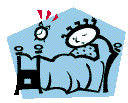 Klockan var åtta på morgonen och Anders låg fortfarande kvar i sängen när väckarklockan ringde för tredje gången. Nu var det bråttom om han inte skulle missa 302:an och första lektionens matteprov.Men det är inte bara bindeord och sammanhangsord som håller ihop texten. I första meningen nämns Anders och i den andra refererar man tillbaka med ordet han. Ord som sängen, väckarklockan, bussen, och första lektionen är ord som hör ihop med Anders morgonrutiner. När ord i en text refererar till något gemensamt – personer eller företeelser – kallas det för referensbindning.Koherensord (bindeord)Orden som du använder för att binda samman meningarna i din text gör det mycket lättare för läsaren att förstå vad du vill ha sagt.Här får du exempel på sådana ord:Flera användbara ord och uttryck för att skapa sammanhangandra, somliga, några, många, det finns en del som... menar, tror, tycker, anser, påstår…Referatmarkering (Vem som tycker vad)Tidsuttryckförr…, förra veckan..., för en månad sedan...förr i tiden…, för länge sedan…, långt tillbaka i tiden…, på farfars tid…nu…, nu för tiden…, i våra dagar…, idag…, i dagens samhälle…, på 2000-talet…vid tvåtiden…, när klockan slog tolv…, när urets visare pekade på tolv…den tiden på dygnet när man …, den tiden på året när man …de senaste veckorna…, dagarna…Beskriv vilken tid det är i stället för att skriva det rent ut t ex Solen försvann bakom horisonten och man kände hur det blev svalare…Tilläggandeoch…, samt…, också…, även…, dessutom…, likaså…, för övrigt…, dels… dels…InferensJu mindre sammanhang (koherens) som finns i en text, desto mer måste du som läsare själv kunna lägga till för att förstå texten. Du måste ”läsa mellan raderna” och förstå hur saker och ting hänger ihop, utan att det egentligen står i texten. En bok som är ett bra exempel på detta är Pojken i randig pyjamas.Tema – remaDet är inte bara sammanhang som gör en text begriplig. Hur texten presenterar känd och ny information har också betydelse. En text som bara innehåller känd information lär dig inget nytt, medan en text som bara innehåller ny information kan vara svår att förstå.En text är oftast lättare att läsa om det som är känt kommer före det som är okänt. Det här är särskilt viktigt att tänka på när läsarna inte kan så mycket om ämnet.Känd information som inleder en mening kallas för tema. Det nya som sägs om detta tema kallas rema. Naturligtvis finns det undantag: temaprogression (att något nytt och okänt– rema– återkommer som något känt) och temaupprepning Temat upprepas i meningarna som följer efter tematAlla elever på Valstaskolan måste skriva under ett datakontrakt. Ett dokument där man lovar att följa vissa regler...StyckeindelningDet första en läsare lägger märke till i en text är styckeindelningen. Är styckena långa kan texten ge ett tungt och svårläst intryck, men även korta stycken kan vara svåra att läsa. Försök därför att anpassa styckena i dina texter så att sammanhanget framgår så tydligt som möjligt.Huvudregeln är att man gör nytt stycke vid ny tanke. Stycket kan ha en kärnmening som talar om huvudtanken i stycket. Ofta kommer kärnmeningen först och utvecklas sedan i resten av stycket, men den kan även komma sist.Stycke visas grafiskt med blankrad eller indrag.Bindeord som för texten framåtBindeord som för texten framåtBindeord som för texten framåtTilläggStruktur/ordningäveninledningsvisefter ett tagoch, ocksåomedelbart därefterförstdessutomunder tidensedanvidaremedantidigareYtterligaresamtidigtsenarenästaföreför det första, för det första, efterför det andra…för det andra…så småningomslutligenslutligensnartsist men inte minstBindeord som talar om jämförelse eller motsättningBindeord som talar om jämförelse eller motsättningBindeord som talar om jämförelse eller motsättningdäremottvärt emotpå så sättmentvärt ompå samma sättändåi gengäldsamtidigt kan jag…trots, trots allti ställetliknande…å ena sidan – å andra sidanfördelarna – nackdelarnaen likartad uppfattningen helt annan uppfattningBindeord som uttrycker allmänt sambandBindeord som uttrycker allmänt sambandBindeord som uttrycker allmänt sambandi fråga ommot bakgrund avhar att göra medi samband medmed hänsyn tilli detta sammanhangnär det gällerKoherensords som utvecklar och sammanfattarKoherensords som utvecklar och sammanfattarKoherensords som utvecklar och sammanfattarExempelOrsaker och slutsatser (följder)Sammanfattningarsåsomav detta skälslutligentill exempelmot bakgrunden avavslutningsvisexempelvispå grund avtill sist det vill sägaorsaken är/varsammantagetsom ett exempel påen förklaring till dettaberoende påsammanfattningsvisför att summerasom sista punktvisaralltsåbelyserdärförUpprepningarsärskiltsom följd avsom tidigare nämntsnärmare bestämtresultatet blirsom jag tidigare har antytti synnerhetslutsatsen blirmed andra ordvilket leder tillsom sagts tidigaredetta beror påanledningen ärföljden blirBindeord för att klargöra vad du vill sägaBindeord för att klargöra vad du vill sägaBindeord för att klargöra vad du vill sägajag menar...med andra ord...särskilt, inte minst...faktiskt...nämligen...det vill säga...Åsiktsuttryckjag tror…jag påstår…enligt mig…jag tycker…min uppfattning är att...jag menar…enligt min uppfattning...jag själv tror...jag anser...tror…tycker…hävdar...påstår...menar...betonar...berättar...redogör för...förklarar... belyser...beskriver... försäkrar...diskuterar...meddelar...medger...kritiserar...instämmer med...håller med om...